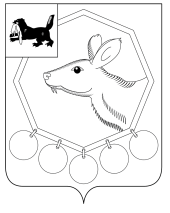 21.04.2022 № 81п/22РОССИЙСКАЯ ФЕДЕРАЦИЯИРКУТСКАЯ ОБЛАСТЬМУНИЦИПАЛЬНОЕ ОБРАЗОВАНИЕ«БАЯНДАЕВСКИЙ РАЙОН»АДМИНИСТРАЦИЯПОСТАНОВЛЕНИЕО РЕАЛИЗАЦИИ ЧАСТИ 65.1 СТАТЬИ 112 ФЕДЕРАЛЬНОГО ЗАКОНА ОТ 5 АПРЕЛЯ 2013 ГОДА N 44-ФЗ "О КОНТРАКТНОЙ СИСТЕМЕ В СФЕРЕ ЗАКУПОК ТОВАРОВ, РАБОТ, УСЛУГ ДЛЯ ОБЕСПЕЧЕНИЯГОСУДАРСТВЕННЫХ И МУНИЦИПАЛЬНЫХ НУЖД"В целях реализации части 65.1 статьи 112 Федерального закона от 5 апреля 2013 года N 44-ФЗ "О контрактной системе в сфере закупок товаров, работ, услуг для обеспечения государственных и муниципальных нужд", руководствуясь частью 4 статьи 66, статьей 67 Устава Иркутской области, администрация муниципального образования «Баяндаевский район» постановляет:1. Установить Порядок подготовки и согласования проекта муниципального правового акта об изменении существенных условий муниципального контракта в соответствии с частью 65.1 статьи 112 Федерального закона от 5 апреля 2013 года № 44-ФЗ «О контрактной системе в сфере закупок товаров, работ, услуг для обеспечения государственных и муниципальных нужд»2. Опубликовать настоящее постановление на официальном сайте МО «Баяндаевский район» в информационно-телекоммуникационной сети «Интернет».3. Контроль за исполнением постановления оставляю за собой.И.о. мэра МО «Баяндаевский район»А.А. БорхоновУТВЕРЖДЕНОПостановлением администрации МО «Баяндаевский район»№ ____ от «__»___________2022 г. ПОРЯДОК подготовки и согласования проекта муниципального правового акта об изменении существенных условий муниципального контракта в соответствии с частью 65.1 статьи 112 Федерального закона от 5 апреля 2013 года № 44-ФЗ «О контрактной системе в сфере закупок товаров, работ, услуг для обеспечения государственных и муниципальных нужд»1. Настоящий Порядок разработан в целях реализации пункта 65.1 статьи 112 Федерального закона от 5 апреля 2013 года № 44-ФЗ «О контрактной системе в сфере закупок товаров, работ, услуг для обеспечения государственных и муниципальных нужд», пункта 5 постановления Правительства Российской Федерации от 29 марта 2022 года № 505 «О приостановлении действия отдельных положений некоторых актов Правительства Российской Федерации и установлении размеров авансовых платежей при заключении государственных (муниципальных) контрактов в 2022 году» и устанавливает процедуру подготовки и согласования проекта муниципального правового акта об изменении существенных условий муниципального контракта на закупку товаров, работ и услуг для обеспечения муниципальных нужд, заключенного до 1 января 2023 года, по соглашению сторон. 2. В случае если при исполнении муниципального контракта, заключенного до 1 января 2023 года, возникли независящие от сторон муниципального контракта обстоятельства, влекущие невозможность его исполнения, допускается изменение существенных условий муниципального контракта по соглашению сторон с соблюдением положений частей 1.3-1.6 статьи 95 Федерального закона от 5 апреля 2013 года № 44-ФЗ «О контрактной системе в сфере закупок товаров, работ, услуг для обеспечения государственных и муниципальных нужд» на основании распоряжения администрации муниципального образования «Баяндаевский район». Изменение существенных условий муниципального контракта осуществляется в пределах доведенных в соответствии с бюджетным законодательством Российской Федерации лимитов бюджетных обязательств на срок исполнения муниципального контракта. 3. Инициатором подготовки проекта муниципального правового акта, указанного в абзаце первом пункта 2 настоящего Порядка, выступает главный распорядитель средств местного бюджета муниципального образования «Баяндаевский район». 4. В проекте муниципального правового акта указывается наименование муниципального заказчика; информация о предмете и реквизитах муниципального контракта; идентификационный код закупки.5. К проекту муниципального правового акта прилагается: 1) пояснительная записка, содержащая финансово-экономическое обоснование заключения дополнительного соглашения с описанием независящих от сторон муниципального контракта обстоятельств, повлекших невозможность его исполнения. 2) предложение об изменении существенных условий муниципального контракта и обоснование таких изменений по форме согласно приложению к настоящему Порядку; 3) проект дополнительного соглашения к муниципальному контракту об изменении существенных условий муниципального контракта; 6. Подготовка проекта муниципального правового акта и его согласование осуществляется в порядке, установленном постановлением мэра МО «Баяндаевский район» №204 от 01.11.2012 года «Положение о муниципальных правовых актах муниципального образования «Баяндаевский район» ». Проект муниципального правового акта подлежит согласованию финансовым органом администрации муниципального образования «Баяндаевский район».Приложениек Порядку подготовки и согласования проекта муниципального правового акта об изменении существенных условий муниципального контракта в соответствии с частью 65.1 статьи 112 Федерального закона от 5 апреля 2013 года № 44-ФЗ «О контрактной системе в сфере закупок товаров, работ, услуг для обеспечения государственных и муниципальных нужд»ОБОСНОВАНИЕ ИЗМЕНЕНИЙ СУЩЕСТВЕННЫХ УСЛОВИЙ КОНТРАКТАоб изменении контракта(ов) от ________ N _________(указываются реестровый номер контракта(ов), при наличии,реквизиты контракта(ов) у единственного поставщика(подрядчика, исполнителя) "____________________"(указывается предмет контракта(ов))Указать причины невозможности исполнения контрактов, например, используя текст, приведенный ниже.В связи с обращением ___________________________ (поставщика, подрядчика, исполнителя) ______________________ (указывается наименование контрагента), из-за возникновения не зависящих от сторон обстоятельств, влекущих невозможность исполнения контракта в условиях санкционного давления, а также учитывая высокую волатильность валюты и ограничение поставок (указать предмет контракта и причину невозможности его исполнения), заказчик _________________ (указывается наименование заказчика), руководствуясь частью 65.1 статьи 112 Федерального закона от 5 апреля 2020 года N 44-ФЗ "О контрактной системе в сфере закупок товаров, работ, услуг для обеспечения государственных и муниципальных нужд", считает необходимым изменить следующие существенные условия контракта(ов) от ________________ N _____________ (указываются реестровый номер контракта(ов), при наличии, реквизиты контрактов у единственного поставщика (подрядчика, исполнителя) "____________________________" (указывается наименование (или предмет) контракта(ов)).(должность руководителя или уполномоченного лица)(подпись)(расшифровка подписи)"___" ___________ 20___ г."___" ___________ 20___ г."___" ___________ 20___ г."___" ___________ 20___ г."___" ___________ 20___ г.